Prestation musicale du Big Band « Jazzissy »Date :												
Lieu :												
Evènement organisé par :									Prestation  musicale 
En deux parties pour un public d’environ  ___  personnes dans un local d’environ ___ m2 équipé d’une scène d’au moins 10m X 6m.1ère partie	2 sets en petite formation. Musique de jazz d’ambiance conviviale et décontractée pendant l’apéritif. 	Horaires	de ______à ______ et de ______ à ______ (2x 1h00 pause 15 minutes)
	Personnel	De 3 à 5 musiciens	
	Programme	Standards de jazz de style « piano bar »

Diffusion de musique enregistrée « standards de jazz » pendant les pauses sur demande.2ème partie	Concert en big-band de musique swing, latino, samba, pop-rock et soul.Horaires	de ________ à ________ pause ________ minutes
Personnel	15 musiciens 
Programme	Répertoire varié de grands thèmes connus et de musique swing, latino, samba, pop-rock et soul propices à la danse.Matériel de sonorisation 
Equipement 	
La prestation est essentiellement acoustique, mais  une sonorisation est nécessaire. 
Le matériel  de sonorisation est fourni par l’orchestre et comprend : les enceintes de sonorisation, retour de scène, table de mixage, et au moins 5 micros sur pied pour le chant, la flûte et les solistes. La console de mixage (fournie) sera installée à gauche de la scène et opérée par l’orchestre sans nécessité d’un ingénieur du son.

Alimentation électrique au moins deux circuits 220 V / 16 A sur la scène ou à proximité immédiate. Les  circuits doivent être distincts des autres équipements électriques (éclairage, climatisation) et comporter un système de sécurité (disjoncteur différentiel) et une mise à la terre.

Piano Le concert sera réalisé avec un piano numérique Roland amplifié par le système de sonorisation de l’orchestre. La location d’un piano acoustique de concert n’est pas nécessaire.Montage – Démontage  sont pris en charge par l’orchestre. Installation du matériel  2h à 3h environ avant l’arrivée des invités, idéalement à partir de 14h00 pour une prestation en soirée. Démontage en fin de prestation par l’orchestre. Un accès direct au plus près de la scène doit être possible au moins aux véhicules sono, batterie et basse pour faciliter la manutention.

Scène et éclairage 
Scène
Prévoir une scène stable et sûre d’au moins 10m X 6m. Si possible prévoir 2 praticables sur la scène pour le groupe de trompettes et de trombones. Prévoir accès aux praticables par marches latérales. Fond de scène noir si possible. Rideau de scène et coulisses latérales ne sont pas nécessaires. Voir plan en annexe du document.

Eclairage
Attention : Système d’éclairage de scène  non fourni.  A prévoir si besoin avec le prestataire de l’évènement. L’orchestre dispose d’éclairages de pupitre individuels ce qui permet à l’éclairagiste de faire le noir si besoin. Pupitres
16 pupitres Manhasset avec éclairage individuel fournis par l’orchestre.Support technique et logistique
Support
Une personne responsable du lieu accueille l’équipe au moment de l’installation, assure le gardiennage du lieu et du matériel, ainsi que la gestion du public.Repas
Pour les musiciens, prévoir restauration en accès libre si possible (buffet). Prévoir au moins une bouteille d’eau plate de 50cl par musicien (X16) à disposition pendant  le concert.Loges
Une loge ou local fermant à clé avec patères ou portants, miroir et point d’eau.
Local pour remiser les costumes, étuis d’instruments et divers matériels fermant à clé.Contact orchestre: 
Chef d’orchestre : 		 F. BUTAULT 		contact@jazzissy.com
Contact pour l’évènement : 	__________		__________________Pour plus d’informations sur le Big Band: www.jazzissy.comCoût et facturation
La prestation ne donnera pas lieu à rémunération, l’orchestre est intégralement amateur.
Un défraiement pour les frais de déplacement encourus par les musiciens pour se rendre au lieu du concert sera versé, ainsi qu’une participation aux frais de mise en œuvre du matériel de sonorisation.Le défraiement forfaitaire se décomposera ainsi :1 - Défraiement des déplacements des musiciens :					 1 500 € HT
2 - Participation à l’installation et aux frais de transport du matériel de sonorisation :	    450 € HTModalités de règlement et de facturation à définir. Fait à _______________le ______________ 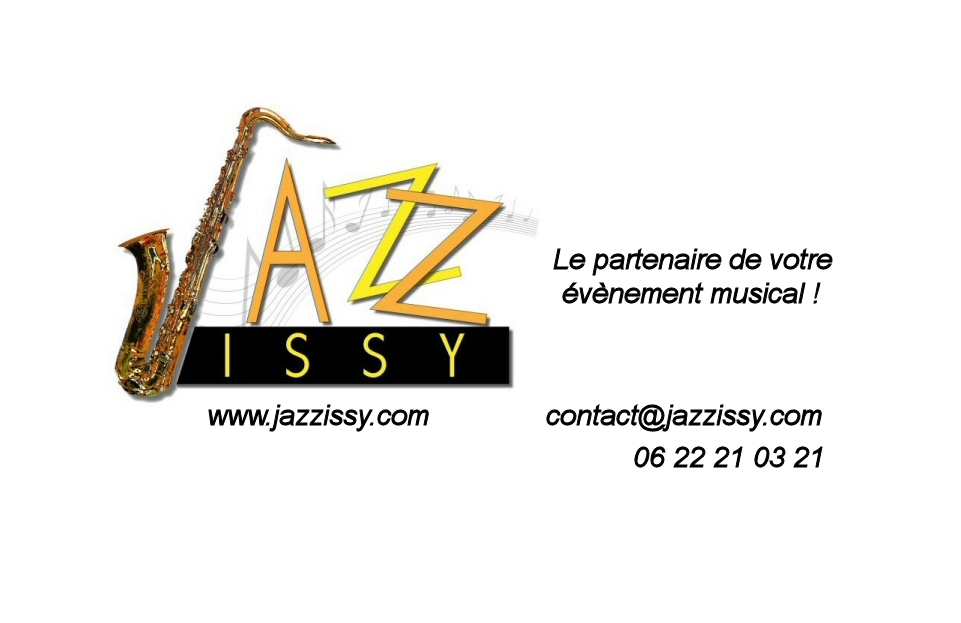 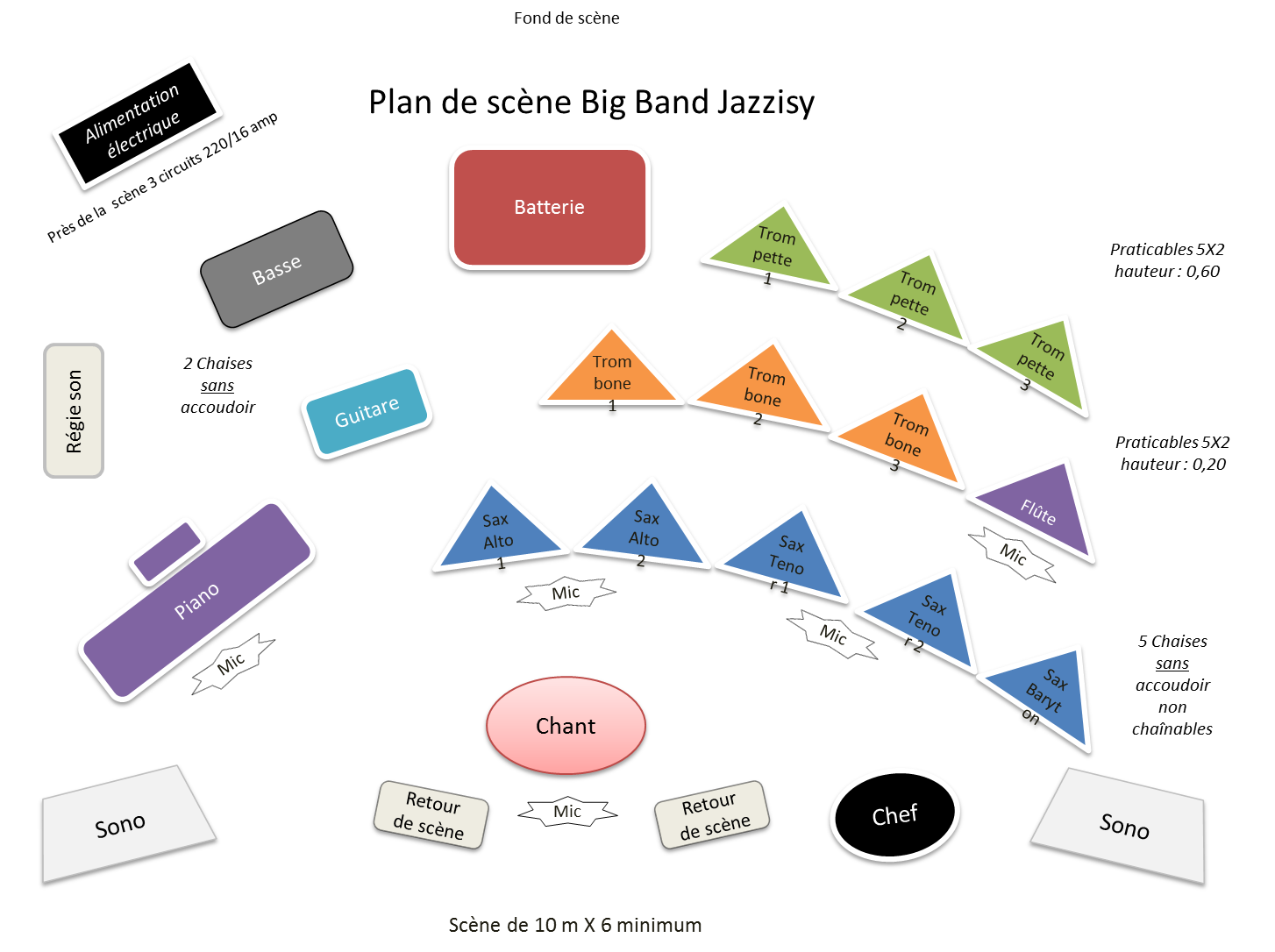 